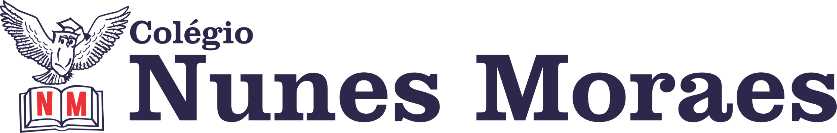 AGENDA DIÁRIA 4° ANO, 12 DE MAIO.1ª AULA: GRAMÁTICA.Objeto de conhecimento: Capítulo 7: Substantivo simples e composto.Aprendizagens essenciais: Reconhecer substantivos simples e compostos em textos (EF04LP07).Link da aula: https://youtu.be/Xk8q5GdhoKc Atividades propostas: 01. Atividade de classe: Explicação e resolução das páginas 39 e 40.02. Atividade de casa: Ler o paradidático Vovô conserta tudo.2ª AULA: GEOGRAFIA.  Objeto de conhecimento: Capítulo7:Influências portuguesas nas cidades brasileiras/Alemãs.Aprendizagens essenciais: Reconhecer a importância das contribuições de diferentes povos para a formação da sociedade brasileira (EF04GE02).Link da aula: https://youtu.be/fxutk9Dw8yM Atividades propostas: 01. Atividade de classe: Leitura e explicação das páginas 105 e 106.02. Atividade de casa: Não haverá.3ª AULA:MATEMÁTICA.Objeto do conhecimento: Capítulo 7: Divisão.Aprendizagens essenciais: Reconhecer regularidades para determinar todos os restos possíveis de uma divisão, tendo por base o divisor (EF04MA12).Link da aula: https://youtu.be/oN8w-DeTh0I Atividades propostas: 01-Atividade de classe:02. Atividade de casa: Estudar a tabuada de multiplicação de 6.4ª AULA: HISTÓRIA.Objeto do conhecimento: Capítulo 7: A carta de Pedro Vaz de Caminha.Aprendizagens essenciais: A carta de Pedro Vaz de Caminha é o documento no qual foi registrado sobre o descobrimento de novas terras, que viria a ser chamada de Brasil.Link da aula: https://youtu.be/5Eca0fTjA1A Atividades propostas: 01.Atividade de classe: Resolução da página 31 e leitura da página 32.02. Atividade de casa: Não haverá.